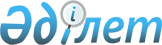 О назначении подъемных пособий и кредитовании для приобретения жилья 
специалистов здравоохранения, образования, социального обеспечения, 
культуры и спорта, прибывшим для работы и проживания в сельские населенные пункты района
					
			Утративший силу
			
			
		
					Постановление Курмангазинского районного акимата Атырауской области № 484 от 14 декабря 2010 года. Зарегистрировано управлением юстиции Курмангазинского района Атырауской области 11 января 2011 года за N 4-8-197. Утратило силу - постановлением Курмангазинского районного акимата Атырауской области № 444 от 12 декабря 2011 года      Сноска. Утратило силу постановлением Курмангазинского районного акимата Атырауской области от 12.12.2011 № 444.      

Руководствуясь статьей 7 пункта 4 подпункта 8) Закона Республики Казахстан от 8 июля 2005 года № 66 "О государственном регулировании развития агропромышленного комплекса и сельских территорий", постановлением Правительства Республики Казахстан от 18 февраля 2009 года № 183 "Об утверждении размеров и Правил предоставления мер социальной поддержки специалистам здравоохранения, образования, социального обеспечения, культуры и спорта, прибывшим для работы и проживания в сельские населенные пункты, на основаниирешения Курмангазинского районного маслихата от 23 декабря 2009 года № 229-ХХV "О районном бюджете, предназначенного на 2010-2012 годы", акимат района ПОСТАНОВЛЯЕТ:



      1. Назначить подъемное пособие каждому специалисту здравоохранения, образования, социального обеспечения, культуры и спорта, прибывшему для работы и проживания в сельские населенные пункты района в сумме, равной семидесятикратному размеру месячного расчетного показателя.



      2. Назначить бюджетный кредит для приобретения жилья каждому специалисту здравоохранения, образования, социального обеспечения, культуры и спорта, прибывшему для работы и проживания в сельские населенные пункты района в сумме, равной шестисоттридцатикратному размеру месячного расчетного показателя.



      3. Постановление вводится в действие по истечении десяти календарных дней со дня первого официального опубликования и применяется на отношения, возникшие с 1 января 2010 года.      Аким района:                               А. Такешев
					© 2012. РГП на ПХВ «Институт законодательства и правовой информации Республики Казахстан» Министерства юстиции Республики Казахстан
				